TICKET TO TEST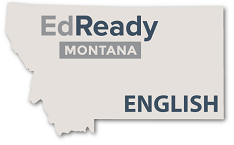 When you have completed a unit of study and feel ready to take the in class paper based test, please complete this and give it to your instructor at least one class day before you need the test.  Make sure to take a review sheet for your test.I have completed Unit:Concepts I may need to review before the test:I would like to take the in-class test on the following date:Date:Student Signature:Instructor Signature:TICKET TO TESTWhen you have completed a unit of study and feel ready to take the in class paper based test, please complete this and give it to your instructor at least one class day before you need the test.  Make sure to take a review sheet for your test.I have completed Unit:Concepts I may need to review before the test:I would like to take the in-class test on the following date:Date:Student Signature:Instructor Signature: